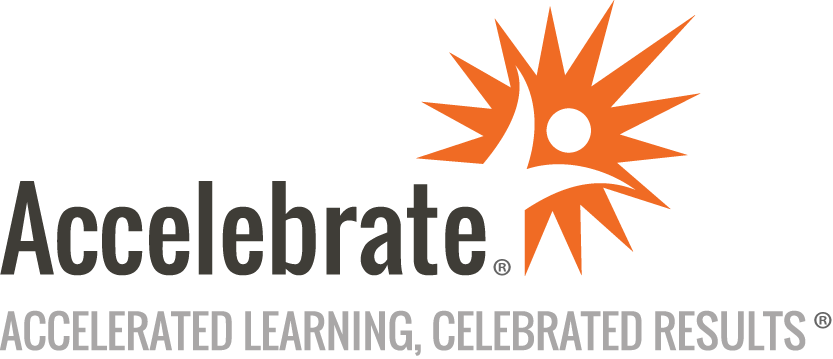 Comprehensive Power AutomateCourse Number: PPL-118
Duration: 2 daysOverviewThis Comprehensive Power Automate course teaches end-users how to create automated flows, scheduled flows, and button flows in a no-code environment. Students learn how to create automated workflows between their favorite apps and services to synchronize files, receive notifications, collect data, and more. Attendees then take their Power Automate skills to the next level to create more advanced approval workflows, build a workflow from scratch, and gain a deeper understanding of Triggers, Variables, and Expressions. Students also learn how to create automated workflows between their favorite apps and services to synchronize files, get notifications, collect data, and more. Note: This 2-day course combines our 1-day Introduction to Power Automate and Intermediate Power Automate courses.PrerequisitesNo prior experience is presumed.MaterialsAll Power Automate training students receive comprehensive courseware.Software Needed on Each Student PCWe can use either your Microsoft 365 tenant or ours. Attendees need only the Microsoft 365 client applications installed.ObjectivesDefine Power Automate and its capabilitiesIdentify and describe the different components of a Power Automate flowCreate automated flows using templates and from scratchEdit and manage Power Automate flowsUse Power Automate to automate tasks in MS365 appsCreate complex approval flows from scratchUse triggers, actions, dynamic content, conditions, and loops to build robust flowsTroubleshoot and test flows to ensure they are working correctlyWork with files in Power Automate, including copying, moving, converting, and manipulating filesUse Power Automate variables and expressions to build dynamic and reusable flowsOutlineIntroduction to Power Automate in the Cloud What is Power Automate?What are Some Example Flows?What are the Components of a Flow?Create Automated Flows from a Template Using TemplatesSearching by CategoriesUsing the Search BoxCreating a Flow from a TemplateSaving a FlowTesting a FlowEditing a FlowManaging FlowsCreate an Approval Flow Create Basic Approval FlowAdding Conditions to a FlowAdding Actions to a FlowCreate an Automated Flow using MS Forms and Excel Creating a Form in MS FormsCreating an Excel Workbook to Store the DataCreating a Workflow to Save the Form Results in WorkbookCreate a Scheduled Flow from Blank Create a Workflow from BlankAdd a Recurring Step as the TriggerCreating Other Flows Looking at Button FlowsLooking at Other Popular TemplatesUsing Automation in MS365 Apps Creating Workflows from OneDriveCreating Workflows from SharePointAutomating the Approval Process Beyond the Basics Create Approval Flow from BlankAdding Actions to a FlowAdding Conditions to a FlowBuilding a Flow from Scratch Building a FlowUsing Triggers, Actions, and Dynamic ContentUsing Conditions and LoopsTesting and TroubleshootingAll About Flow Triggers Using Common TriggersUsing Manual TriggersSetting up Triggers from SharePoint and TeamsSetting up Triggers from Forms and OutlookWorking with Files Working with Different Types of FilesWorking with File Content and File NamesCopying, Moving, Converting FilesUsing Variables and Expressions How Variables are UsedHow to Build ExpressionsNewest Updates to Power Automate Integration Using Power Automate from within other AppsUsing the new Approval app within other AppsConclusion